Velká cena Města Havířovbodovací turnaj mládeže ČR pro kategorie U19 a U15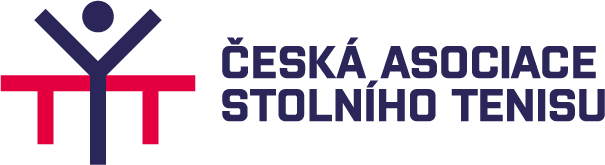 A. Všeobecná ustanovení:1. Pořadatel: 	SKST Havířov, z.s. z pověření České asociace stolního tenisu2. Datum konání: 	30.9 – 1.10. 20233. Místo konání:	Národní treninkové centrum Havířov, Opletalova 1293/8c Havířov - Šumbark4. Vedení turnaje:	Ředitel: 	Nikolas Endal tel. 603 722 478Vrchní rozhodčí:		dle nominace KR ČAST Zástupce vrchního rozhodčího: 	dle nominace KR ČÁSTHlavní pořadatel:		Martin Kaděrka tel. 728098070Zdravotník zajištěn pro oba dny, zajišťuje SKST Havířov5. Přihlášky:		Přihlášky se podávají na formuláři prostřednictvím centrálního registru ČAST //registr.ping-pong.cz// v menu KLUB/TURNAJE, https://registr.ping-pong.cz/htm/auth/klub/turnaje/ 	Uzávěrka přihlášek nejpozději do středy 27.9.20236. Vklady:		Budou vybírány při prezenci závodníků ve výši 400,- Kč za hráče.7. Losování:	Losování je veřejné a bude provedeno na základě došlých přihlášek na místě konání turnaje, a to den před soutěží v 19:00 hodin, turnaj kategorie B v den konání turnaje po ukončení prezentace v místě konání turnaje. 8. Ubytování:	Zajistí pořadatel na základě objednávky zaslané do 24.9.2023 na adresu                  recepce@sksthavirov.cz , Cena ubytování v NTC Havířov 700,- Kč/ jednolůžkový 1200/dvojlůžkový pokoj včetně snídaně, Dále pak doporučujeme Hotel Rudolf, Hotel U JelenaUbytovací kapacita je omezená!9. Občerstvení:	Bude zajištěno po celou dobu turnaje, v bufetu NTCB. Technická ustanovení:10. Předpis:		Hraje se podle pravidel stolního tenisu, soutěžního řádu stolního tenisu, ustanovení tohoto rozpisu a rozpisu BTM ČR 2023/2024. Hraje se na 24 stolech Joola s míčky JOOLA Prime ***, které dodá ČAST. 11. Systém soutěží:	Turnaj kategorie A:	1. stupeň – chlapci 12 skupin, dívky 6 skupin po 4 hráčích, postup 1. a 2. hráče ze skupiny	2. stupeň – vylučovací systém 	Hráči, kteří nepostoupí do 2. stupně dvouher budou zařazeni do soutěže útěchy.	Turnaj kategorie B:	1. stupeň – skupiny po 3 – 4 hráčích, postup 1. a 2. hráče ze skupiny	2. stupeň – vylučovací systém Soutěže čtyřher jsou určeny pro hráče a hráčky turnaje kategorie A. Hráči a hráčky na 3. a 4. místě ve skupině turnaje kategorie B již nehrají žádnou soutěž útěchy. Soutěže útěchy a čtyřher budou hrány vylučovacím systémem.	Soutěže dvouher i čtyřher se hrají na 3 vítězné sety.	On-line výsledky turnaje naleznete na stránkách: https://www.tournamentsoftware.com/ 12. Právo účasti	Turnaje se mohou zúčastnit pouze registrovaní hráči – občané ČR, včetně hráčů, kteří se souhlasem ČAST startují v zahraničí. Dále cizí státní příslušníci, kteří mají přechodný, trvalý nebo dlouhodobý pobyt na území ČR, případně pobyt za účelem azylového řízení, a to na základě schválení žádosti klubu schválené KM ČAST. 13. Časový plán	pátek    29.9. 2023	18:00 – 20:30 	prezence U19, trénink účastníků U19,	19:00	losování dvouher U19, turnaj kategorie A	sobota  30.9. 2023	07:15 – 08:00 	prezence U19	08:00 	losování U19 turnaj kategorie B	07:15 – 09:30 	přihlášky do čtyřher	09:00 	slavnostní nástup a zahájení soutěží U19	19:00 	losování dvouher U15 turnaj kategorie A 	          – 21:00	Po skončení turnaje možnost tréninku	neděle  30.1. 2023 		07:15 – 08:00 	                         prezence U15	08:00 	losování U15 turnaj kategorie B	07:15 – 09:30 	přihlášky do čtyřher	09:00 	slavnostní nástup a zahájení soutěží U1514. Rozhodčí u stolu:	K jednotlivým utkáním určuje zástupce vrchního rozhodčího nebo pověřený rozhodčí řídící turnaj v hale z řad účastníků turnaje.15. Ceny:	Dle rozpisu BTM pro sezónu 2023/2024. Na základě nepředvídatelného vývoje epidemiologické situace si KM ČAST vyhrazuje právo kdykoliv změnit rozpis BTM ČR nebo propozice jednotlivých akcí.Turnaj byl schválen ČAST jako Bodovací turnaj mládeže ČR kategorie „A“.Bodovací turnaj kategorie U15 a U1930.9 – 1.10 2023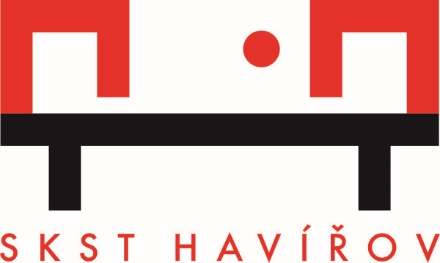 www.sksthavirov.cz